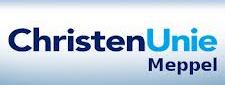 Perspectiefnota 2017-2020Algemene Beschouwingen‘Moed, overmoed en moet’Earth.Zanger Neil Young bracht onlangs een nieuw album uit onder de titel ‘Earth’.  Het bevat songs die een complete aanklacht bevatten tegen de wijze waarop de mensheid omspringt met zijn leefomgeving. Tussen de nummers door laat hij geluiden horen van dieren in nood, die klinken als een protest tegen de overmeestering van de dierenwereld. Het is één van de protesten waaruit blijkt dat het besef, dat we deze aarde aan het verliezen zijn, wereldwijd is. De schepping zelf reageert op een forse manier op onze aanslagen: we worden ‘getrakteerd’ op smeltend ijs, stijgende zeespiegels, volken die vluchten voor droogte, een plastic soep die niemand meer op het menu wil hebben en niet meer te verwerken hoosbuien. Waren veel klimaattoppen van een hoog ‘roepend in de woestijngehalte’, na de top in Parijs is die roep de woestijn wel ontstegen. Precies een jaar geleden was er de gerechtelijke uitspraak in de zaak van Urgenda: de rijksoverheid werd gemaand om meer klimaatacties te ondernemen om het aanzienlijke Nederlandse aandeel in de mondiale uitstoot te verminderen. Op het recente VNG-congres hebben de gemeenten samen afgesproken dat men verduurzaming van de energievoorziening als een topprioriteit op de politieke agenda wil hebben. DuurzaamheidEn dan zegt het Meppeler college: wij hebben nog te weinig ruimte gegeven aan diverse aspecten van duurzaamheid en zijn te weinig stimulator. Zit duurzaamheid als integraal onderdeel van het gemeentelijk beleid wel voldoende tussen uw oren en waaruit blijkt dit? Hoe werken de 10 Duurzaamheidsprincipes uit de Structuurvisie door in de diverse beleidsterreinen? Het duurzaamheidsbeleid vraagt in onze optiek om aanscherping. Hiermee kom ik op een nadere invulling van een onderdeel van de titel van mijn beschouwingen, namelijk: moed. Hoeveel moed, ook financieel, gaat u opbrengen om duurzaamheid in Meppel meer zichtbaar te maken en meer resultaten te boeken? De raad heeft u door middel van een motie bij de begrotingsbehandeling gevraagd om mogelijke vervroeging van onze ambities om eerder dan 2040 CO2-neutraal te zijn. De collegememo als reactie op deze motie  is teleurstellend. Graag een inspirerende reactie waarin u aangeeft op welke aspecten van duurzaamheid het college de komende twee jaar gaat inzetten. Wij dienen een motie in om het beleid nog een stap vooruit te helpen. Specifiek dienen wij een motie in om meer Groene Stroom in Meppel b innen te halen.Resultaten De Perspectiefnota verhaalt over dat wat het college in Meppel in de afgelopen twee jaar tot stand heeft gebracht, op welke bestuurlijke, verbindende wijze u dat heeft gedaan en wat dat ons aan zegeningen heeft gebracht. Zoals u weet heeft ook onze fractie teruggeblikt en hebben wij huis aan huis in Meppel een krant verspreid, waarin we ons verantwoorden voor onze politieke activiteiten. Wij zien in de inhoud van deze krant en deze Perspectiefnota veel overeenkomsten.Wij zijn als ChristenUnie heel tevreden met de resultaten van de afgelopen twee jaar. U voert uw programma uit conform dat wat wij als coalitie zijn overeengekomen en dat geeft moed voor de komende twee jaar. Wij herkennen een evenwichtige benadering van het Sociaal Domein en de fysieke leefomgeving. De drie decentralisaties zijn redelijk geruisloos verlopen.  In Meppel staan weer bouwkranen die symboliseren dat er weer van alles ontwikkeld wordt, dat goed is voor Meppel. De ontwikkelingen in de bestaande stad volgen wij met positieve belangstelling, zeker als het gaat om de inrichting van het Transformatiegebied. Er was moed voor nodig om de raad een voorstel voor een AZC voor te leggen. Wij zien dat het college op een zorgvuldige wijze vorm geeft aan het proces, de inwoners goed betrekt en bezorgdheid zoveel mogelijk wegneemt. Zo moet het ook, als een college zegt dat hij verbinden wil.U geeft ook een boost aan het wijkgericht werken: in elke wijk is nu een wijkplatform actief en geven wijkwethouders acte de presence in hun wijk.Nog even een wijkdetail, niet onbelangrijk: onlangs hebben de beide regeringspartijen extra middelen beschikbaar gesteld, waaronder voor ouderen- en gehandicaptenzorg. Recent is ons duidelijk geworden dat de S1-wijkverpleegkundigen niet langer werkzaam zijn i.v.m. de kosten, terwijl we deze zorg zowel vanuit de gemeente als uit de zorg nu juist positief waarderen. Ziet het college mogelijkheden om uit de extra middelen die komen deze vorm van zorg weer nieuw leven in te blazen?  motie.PerspectiefHet college gunt ons een kijkje in toekomst, Het perspectief van Meppel dat u schetst herkennen wij. Wij zijn het college erkentelijk voor het feit dat hiermee een mooi deel van ons verkiezingsprogramma 2018 al is geschreven. Wij vinden het op zich logisch en moedig dat u zich hierbij niet begrensd voelt door deze collegeperiode, contouren schetst om aan te geven waar de spanning zit, als we alle ballen in de lucht willen houden.  En dat brengt mij bij het derde begrip uit het motto van deze beschouwingen: overmoed. Dit begrip kent twee omschrijvingen, n.l. een 1.grote durf, omdat je je heel sterk voelt en je het avontuur durft aan te gaan, of 2. een drieste stemming,  onbesuisd, een te groot zelfvertrouwen en verwaandheid.Financiële spanning.Waarom gebruiken wij dit woord en in welke context. In de afgelopen jaren is het dit college nog niet gelukt substantiële vorderingen te maken als het gaat om een solide financiële positie. De tegenslagen waren af en toe zodanig dat de meevallers al snel weer wegsmolten, de resultaten van inspanningen nog niet bemoedigend.Wij beschreven de financiële situatie van Meppel twee jaar terug als ‘code rood’’ , bij de begroting 2016 benoemden wij het met ‘code oranje’ en hoopten op een vooruitzicht naar ‘code groen’. Maar die codering ligt niet binnen handbereik en onze zorgen blijven. In het licht van dit resultaat, de moeizame inspanningen om tot een sluitende begroting te komen en geen opties om nog verder te bezuinigen, loopt de ongerustheid bij ons wel verder op.‘Er zou spanning kunnen ontstaan tussen de wens om structureel ruimte te creëren en onze feitelijke financiële positie’, blz. 8 Perspectiefnota. Vind u het goed dat we het woordje ‘zou’ maar nuchter vervangen door ‘is’? Onze vraag is dan ook welke van de beide betekenissen u hierbij geeft aan het woord overmoed. Hebt u gefundeerde lef of is er sprake van een drieste stemming en hoogmoed. Waar baseert u het op dat u in staat bent om geld te vinden voor de mede door ons ondersteunde ambities met Meppel, terwijl we veel moeite hebben rond te komen en reserves op te bouwen?U geeft aan dat u in december wilt komen met meer concrete invulling van de wijze waarop u de ambities op geld gaat zetten. Voor ons is dat te laat, omdat wij in november een begroting gaan vaststellen, waar we naar ons idee op z’n minst een groot deel van de voornemens voor 2017 op geld moeten zetten. Kan het college toezeggen dat wij uw inzichten al bij de Begrotingsbehandeling  ontvangen?GVVPDe raad heeft nogal wat aan ambities aan het college meegegeven bij de behandeling van de Kadernota GVVP. Wij kunnen ons niet voorstellen dat al die ambities betaalbaar zijn en we zijn ervan overtuigd dat ook hier prioriteiten moeten worden gesteld.Het wordt  tijd voor een goed onderbouwde prioriteitsvolgorde, nu de raad veel noten op zijn zang heeft en de financiën beperkt. Niet alles wat moet kan ook. Waarom heeft het college de uitvoering van het GVVP niet in deze Perspectiefnota opgenomen als nader af te wegen ambitie in de bestaande stad? motie.Omgevingsvisie.Het college wijdt een korte passage aan de invoering van de Omgevingswet en de hier uit voortvloeiende Omgevingsvisie die moet worden opgesteld.  Na de stevige transitie in het sociale domein is dit project onzes inziens van gelijkwaardige omvang: zeer ingrijpend voor zowel de rollen van college en raad, de ambtelijke organisatie, het digitale stelsel en de participatie door de burger. En het zal nog de financiële inspanningen vergen, die we nog niet overzien. Wij willen graag op korte termijn meegenomen worden in dit proces, want we staan als raad in dit proces al snel op achterstand. In de beantwoording van de technische vragen geeft u aan na de zomer met een memo te komen. Een memo is ons echter te mager. Is het college bereid de raad te dienen met een Startnotitie waarin alle ins en outs van dit proces aan ons worden voorgelegd, inclusief de financiële consequenties? Zo kunnen wij ook over dit belangwekkende onderwerp meedenken en meesturen.Parkeren binnenstad.De parkeeropbrengsten uit de binnenstad moeten al enkele malen naar beneden worden bijgesteld. Dat is enerzijds vanuit realistisch ramen een goede zaak. Echter, als we te maken hebben met een structurele terugloop moeten we ons achter de oren krabben en verkennen hoeveel parkeerplaatsen we anno 2016 in feite nodig hebben. Nu we inzetten op een compactere, toekomstgerichte binnenstad, wordt het volgens de ChristenUnie tijd om te herijken. Het laatst ijkpunt dateert uit 2008.Bent u dat met ons eens en bent u bereid om te onderzoeken hoeveel parkeerplaatsen we nodig hebben?  motieEpiloogAls politici van de ChristenUnie bedrijven wij politiek die rekening houdt met de eindigheid: de eindigheid van ons leven, de eindigheid van deze aarde. Maar die eindigheid motiveert ons om nadrukkelijk bezig te zijn met het onderhouden van de schepping en bezig te zijn met de ontwikkeling van Meppel. Wij onderschrijven de ambities van het college om met Meppel bezig te zijn zoals beschreven in de Perspectiefnota. We hebben gerede twijfels over de financiële haalbaarheid daarvan en dagen het college uit niet in de verkeerde vorm van overmoed te vervallen.Wij zien voor de komende jaren  vier belangwekkende thema’s die veel inspanningen zullen vergen:* de transitie van het sociaal domein,* de transformatie van de omgang met de fysieke leefomgeving,* uitvoering van onze 10 duurzaamheidsprincipes,* op orde brengen financiën met ambities die realistisch op geld gezet zijn.We zijn als raad toe aan een periode van rust. Dank aan de ambtelijke organisatie en in het bijzonder aan de griffie, die ons als raad in staat stelden ons werk te doen.We wensen het college en ons als raad nog een goede raadsperiode toe, die vanuit ons perspectief niet kan zonder de zegen van onze Schepper.Bert Kunnen, 30 juni 2016.